Para qualquer informação por favor contacte o escritório da nossa paróquia: 732- 254-1800 linha 15 em Português.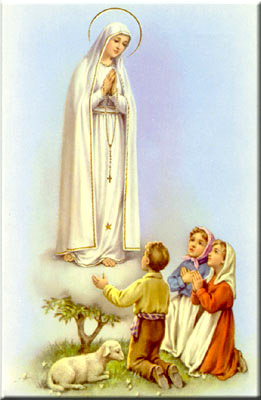 A secretaria Humbelina estará no escritório da paróquia para atender em Português, nas segundas-feiras e quartas-feiras, das 9:00 AM-3:00 PM e sextas-feiras das 9:00AM-2:00PM.--------------------------------------------------------------------------GRUPOS E MINISTÉRIOS NA NOSSA COMUNIDADETodos somos convidados a participar e fazer parte destes grupos! Assim poderemos continuar a ser uma comunidade vibrante, mostrando o que há em nos’ de melhor para oferecer com a nossa diversidade e costumes diferentes. Neste boletim destacaremos o grupo do Ministério de Ministros de Hospitalidade (Acolhida).O Ministério da Acolhida é um serviço da Igreja que se destina a receber bem e ir ao encontro dos irmãos; tem por objetivo integrar as pessoas à celebração da Santa Missa, na comunidade, na paróquia, na diocese, de modo que elas se tornem membros ativos do povo de Deus. Alguns dos deveres praticos do Ministro de Hospitalidade são de acolher os paroquianos, escolher pessoas para apresentarem o ofertorio, manterem vigilancia durante a Comunhao para ver se há alguem que precise de ajuda, distribuir boletins, folhetos, etc., limpando a Igreja depois da Missa. Alem das funcoes praticas,   a função do acolhedor, que deveria ser de todos nós, vem de encontro com o pedido que o Papa Francisco sempre nos faz: a sermos os braços abertos da Igreja, recebendo a todos. “O grande papel do acolhedor é de se fazer Jesus nos momentos que precisam, é ser amor”. Estamos sempre precisando de mais Acolhedores e este Ministerio esta’ aberto a todos os Confirmados na Fe’, paroquianos praticantes, homem, mulher, adolescentes maduros. Se estiver interessado a servir a Igreja dentro deste muito valioso Ministerio, por favor ligue para o escritorio da paroquia ou dirija-se ao Padre ou a qualquer Ministro de Hospitalidade.--------------------------------------------------------------------------Nossa Despensa de Tempo, Talento, & TesouroOfertório de 12 e 13 de Maio 2017Coleta: $6,060.00 + pelo correio: $918.00Coleta total: $6,978.50Segunda coleta: $1,950.00Muito obrigado a todos pela vossa generosidade e sacrifício!PARABÉNS E AGRADECIMENTOParabéns a todas as crianças que receberam o Sacramento da Primeira Comunhão no Sábado passado. Agradecemos a todas as/os catequistas que doaram seu tempo e talento para catequisar as crianças e jovens do nosso programa de catequese. De modo especial agradecemos de todo o coração a coordenadora do programa de Catequese da nossa comunidade, a Sra. Rosa Fernandes, pela sua dedicação, sacrifício, e carinho pelo serviço que ela oferece a’ Igreja principalmente através do programa de catequese. Desejamos a todos as bênçãos de Deus! --------------------------------------------------------------------------O DIA DA ASCENSÃO DO SENHOR AO CEU e’ celebrado na quinta-feira dia 25 de Maio. A Missa da Vigília na quarta-feira dia 24 será as 7:00 PM em Inglês e às 8:00PM em Português. Na quinta-feira dia 25 a Missa será as 9:00AM e 7:00PM em Inglês. -------------------------------------------------------------------------- DIA DO CORPO DE DEUS – CORPUS CHRISTI No dia 18 de Junho celebramos o Dia do Corpo De Deus- Corpus Christi. Não haverá Missa as’ 11:30 AM. Nesse domingo a Missa das 11:30 AM será celebrada as’ 10:30AM em Inglês e Português. O esquema será o seguinte: Sábado 17 de Junho Missa das 5:00 PM em Inglês  Missa da Vigília as 7:30 PM em Português com a Adoração do Santíssimo logo a seguir ate’ as 11:00 PM. Domingo dia 18 Missa das 8:30 AM em Inglês Missa das 10:30AM bilingue (Inglês e Português) Procissão Solene do Santíssimo Sacramento a volta da Igreja Bênção Final na Igreja. Adoração do Santíssimo Sacramento na Igreja até as 3:00 PM. Missa as 5:00 PM em Inglês.* Todas as famílias e indivíduos da paróquia são encorajados a dedicar 30 minutos de oração, adoração e ação de graças como um tributo especial em honra de nosso Senhor nesta festa especial da nossa Igreja e Paróquia. A celebração da Eucaristia é o centro de toda a vida cristã, tanto para a Igreja universal como para as congregações locais da Igreja. A Eucaristia contém todo o tesouro espiritual da Igreja, isto é, o próprio Cristo, a nossa Páscoa e o pão vivo. Por meio de Sua carne, vivificada e vivificante pelo Espírito Santo, Jesus oferece a vida a homens e mulheres, que são assim convidados e levados a oferecer-se a si mesmos, e também o seu trabalho e criação juntamente com Ele.INTENÇÕES DAS MISSAS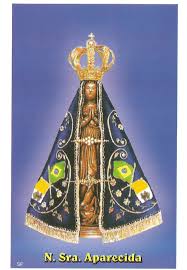 +Sábado 20 de Maio- Abel de Jesus Capela e rezemos também por Domingos Fonseca e sogros e Almas do Purgatório +Domingo 21 de Maio- João Grego e rezemos também por La Salete Nogueira+Quarta-feira 24 de Maio 8:00PM - Irminio da Rocha Martins+Sábado 27 de Maio- António Araújo Dantas requer José Pereira+Domingo 28 de Maio- Marcelino Semião da Rocha--------------------------------------------------------------------------Oferecemos as boas vindas ao Padre Roberto da Silva, Missionário Vocacionista, que chegou do Brasil e que agora ira’ servir a nossa comunidade de língua Portuguesa. Seja bem-vindo Pe. Roberto. --------------------------------------------------------------------------Anúncio do Pe. Damian- Pastor - 1 de maio de 2017 - Novo Sistema de Som instalado:Como alguns de vocês devem saber, na sexta-feira antes do Domingo de Ramos, quando nossas crianças da Formação de Fé (catequese) fizeram a apresentação da Via Sacra, o nosso sistema de som de 15 anos parou de funcionar. Embora tenhamos tentado concerta-lo temporariamente, e ele ainda funcionasse de forma limitada durante o fim-de-semana do Dia de Ramos, ele acabou de funcionar por completo quando foi desligado. De qualquer forma, estou feliz em compartilhar com vocês que a companhia de Monte Brothers foi expediente na reconstrução de um novo sistema para o nosso uso para a Semana Santa e Páscoa. Embora fosse uma conta cara e inesperada de US $ 16,000.00, agora temos um sistema de som actualizado que deve durar muitos anos e oferece assistência auditiva para aqueles que necessitarem dessa tecnologia. Olhando para o total de 715 famílias na nossa paróquia, eu peço a todos que ajudem nesta despesa com uma oferta de $ 20.00 (em um envelope marcado ou on-line) a qualquer altura que seja conveniente para cada um de vocês. Poderão contribuir para este fim em vez de quaisquer outras segundas colectas diocesanas, com a única excepção de nosso "Coleta do cada ultimo Domingo do Mês para abater a nossa divida do Assessement (tributação-taxa) Paroquial." Que Deus recompense a todos por sua generosidade e sacrifício.PASTORINHOS DE FÁTIMA, FRANCISCO E JACINTA, SÃO SANTOSNo dia em que a Igreja celebra Nossa Senhora de Fátima, o Papa Francisco canonizou os pequenos pastores Jacinta e Francisco Marto, que cem anos atrás, tiveram as visões e receberam a mensagem de Nossa Senhora. São as primeiras crianças não-mártires santificadas pela Igreja.Foi também a primeira vez que uma canonização foi celebrada em Portugal e cerca de meio milhão de fiéis de todas as partes do mundo tomaram conta da esplanada diante do Santuário. Muitos já estavam lá desde a noite de sexta-feira para garantir seu lugar na missa.Ao chegar à Basílica de Nossa Senhora do Rosário, o Papa cumprimentou o sacerdote mais idoso de Portugal, de 104 anos, que viveu toda a história do Santuário, e rezou diante do túmulo dos pequenos irmãos, que morreram aos 9 e 10 anos.No exterior, Francisco incensou a imagem de Nossa Senhora, em cuja coroa está encastrada a bala que atingiu o Papa João Paulo II no atentado sofrido na Praça São Pedro, em 13 de maio de 1981.A missa, da qual participou também o menino brasileiro Lucas Batista, 9 anos, curado graças à intercessão dos pastorzinhos, teve início com o rito da canonização. O bispo de Leiria-Fátima, Dom António Marto, pediu ao Papa que procedesse à canonização dos meninos e leu as suas biografias. Em sua homilia, proferida em português, o Papa começou relatando a primeira visão dos dois irmãos e da prima, Lúcia, naquela manhã de cem anos atrás e “a Luz de Deus que irradiava de Nossa Senhora e envolvia-os no manto de Luz que Deus Lhe dera”.“Fátima é sobretudo este manto de Luz que nos cobre, aqui como em qualquer outro lugar da Terra quando nos refugiamos sob a proteção da Virgem Mãe para Lhe pedir, como ensina a Salve Rainha, «mostrai-nos Jesus». Queridos peregrinos, temos Mãe”.Hoje, prosseguiu Francisco, “nos reunimos aqui para agradecer as bênçãos sem conta que o Céu concedeu nestes cem anos, passados sob o manto de Luz que Nossa Senhora, a partir deste esperançoso Portugal, estendeu sobre os quatro cantos da Terra”.“Dos braços da Virgem”, disse o Papa, “virá a esperança e a paz que necessitam e que suplico para todos os meus irmãos no Batismo e em humanidade, de modo especial para os doentes e pessoas com deficiência, os presos e desempregados, os pobres e abandonados. Queridos irmãos, rezamos a Deus com a esperança de que nos escutem os homens; e dirigimo-nos aos homens com a certeza de que nos vale Deus”.Concluindo, Francisco exortou os fiéis: “Sob a proteção de Maria, sejamos, no mundo, sentinelas da madrugada que sabem contemplar o verdadeiro rosto de Jesus Salvador, aquele que brilha na Páscoa, e descobrir novamente o rosto jovem e belo da Igreja, que brilha quando é missionária, acolhedora, livre, fiel, pobre de meios e rica no amor”.